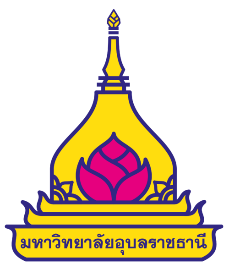 ขอบเขตการแปลเอกสารหลักฐานการจ่ายเงิน/ใบเสร็จรับเงินต่างประเทศ	ข้าพเจ้า...นายรักชาติ....................จริงใจ......................ตำแหน่ง.........อาจารย์............................สังกัดคณะคณะศิลปศาตร์ ม.อุบลฯ.......ขอรับรองว่าได้จ่ายเงินค่าหนังสือภาษาอังกฤษเสริมทักษะการพูด..........................................................................................................................................................................เมื่อวันที่.....15 เมษายน 2563......ให้กับ......บริษัท  ABC จำกัดเทียบกับอัตราแลกเปลี่ยนค่าเงินบาทกับอัตราแลกเปลี่ยนของประเทศ....อเมริกา..........................................ณ  วันที่.....15 เมษายน 2563.............................................คิดเป็นจำนวนเงิน..........560...........บาท (ห้าร้อยหกสิบบาทถ้วน)	                     ลงชื่อ.............รักชาติ................ผู้จ่ายเงิน/ผู้รับรองการจ่ายเงิน(นายรักชาติ...........จริงใจ)ตำแหน่ง อาจารย์ขอบเขตการแปลเอกสารหลักฐานการจ่ายเงิน/ใบเสร็จรับเงินต่างประเทศคำอธิบาย	กรณีใบเสร็จรับเงินเป็นภาษาต่างประเทศ   ต้องเขียนใบรับรองการแปลเอกสารหลักฐานการจ่ายเงิน/ใบเสร็จรับเงินต่างประเทศเอกสารแนบ	1.ใบเสร็จรับเงิน	2.แนบอัตราแลกเปลี่ยนธนาคารแห่งประเทศไทย(อัตราขาย) ณ วันที่จ่ายเงินค่าหนังสือ	3.ใบแจ้งหนี้ กรณีจ่ายผ่านบัตรเครดิต แสดงรายการที่ได้จ่ายค่าใช้จ่ายนั้นๆ